Publicado en Madrid el 16/09/2021 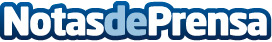 Medik8 lanza Advanced Day Ultimate Protect SPF50 El protector solar diario más completo de Medik8 con acción hidratante  SPF 50+, PA++++. El protector solar de uso diario, invisible e hidratante, para obtener la máxima protección contra los rayos UV todo el añoDatos de contacto:Patricia Alonso93 697 1730Nota de prensa publicada en: https://www.notasdeprensa.es/medik8-lanza-advanced-day-ultimate-protect Categorias: Nacional Industria Farmacéutica Moda Sociedad Consumo http://www.notasdeprensa.es